Job Description Artist Support Worker Job Title: Artist Support Worker Location: Cahir, Tipperary Pay and Remuneration: €150 per day. Transport and accommodation can be provided if required.You will be insured whilst on site.Terms of Contract: Freelance.Hours: Five full days in August and five full days in September 2023.The working day is 10am - 6pm. Flexibility in hours may be required and will be negotiated in advance.Who you’ll be working with:Artist; Bridget O’Gorman. Producer; Iarlaith Ní Fheorais. The Role and Responsibilities: Work with Bridget O’Gorman as an artists support worker to assist in the production of an ambitious sculptural commission for TULCA Festival of Visual Arts 2023. Assist in the production and finishing of sculptures.Support with the wrapping, moving and shipping of sculpture.Experience Required:Experience of working with a range of sculptural materials, fabrication and finishing techniques including mould-making in a range of materials including clay, silicone and pigment.The ability to lift sculptures, use a ladder and perform manual tasks.Organised and can maintain good health and safety/housekeeping standards. Works to their own initiative. Desirable: Experience of working with disabled artists or experience of support work.Graduate of Sculpture or Craft third-level degree or equivalent experience.Live in Tipperary or the Midwest.How to Apply:CV (2 pages max)A brief cover letter detailing why you’re interested in the role and detailing your relevant experience (1 page max)Send to curator2023@tulca.ie  Deadline: Monday, July 3rd 2023.Interviews: An informal interview will be conducted online on the week commencing 10th July. Accessibility:If you have access needs relevant to the role, please include details in a separate page alongside your cover letter.Please email Iarlaith at curator2023@tulca.ie if you have any questions or require support in making your application.You can submit your application in text or via audio message, no greater than 8 minutes long.Notes to applicants:Unfortunately we are unable to provide feedback to unsuccessful applicants.This role is supported by the Arts and Disability Ireland Connect New Work Award 2023, field:arts and TULCA Festival of Visual Arts. TULCA Festival of Visual Arts is supported by the Arts Council, Galway County Council and Galway City Council. 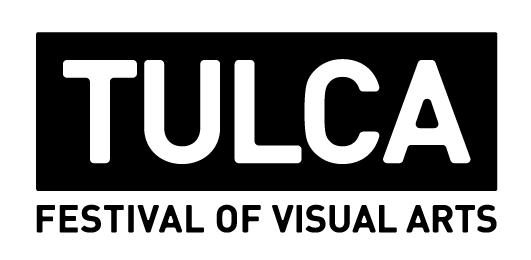 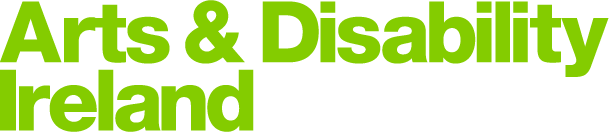 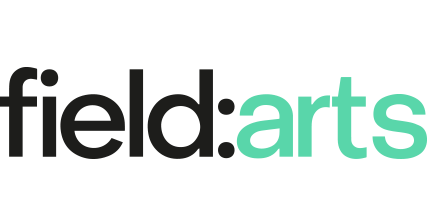 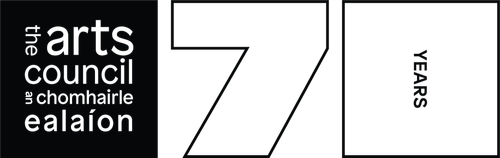 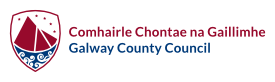 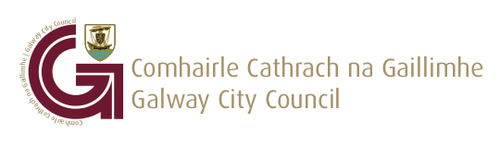 